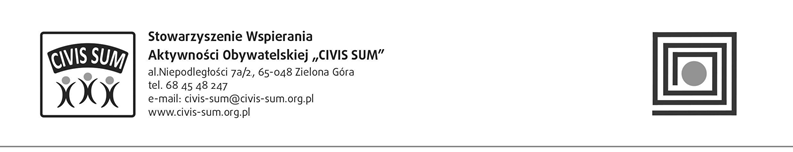 Zielona Góra, 19 października 2021 r.Szanowni Państwo,Stowarzyszenie Wspierania Aktywności Obywatelskiej CIVIS – SUM w Zielonej Górze ogłasza kolejną edycję Lubuskiego Konkursu Wiedzy o Prawie dla uczniów szkół podstawowych (klasy 7 i 8), ponadpodstawowych i ponadgimnazjalnych województwa lubuskiego.Konkurs jest realizowany na obszarze całego województwa lubuskiego. W ramach konkursu zostaną wyłonieni laureaci konkursu szczebla wojewódzkiego.W ramach konkursu zostaną dodatkowo wyłonieni również laureaci szczebli powiatowych: gorzowskiego, krośnieńskiego, nowosolskiego, słubickiego, sulęcińskiego, świebodzińskiego, wschowskiego, zielonogórskiego, żagańskiego, żarskiego, międzyrzeckiego oraz Miasta Zielona Góra.Przystąpienie do rozwiązywania quizu jest równoznaczne z zaakceptowaniem regulaminu Konkursu.Zgłoszenie do konkursu następuje poprzez wysłanie maila na adres edukacja-prawna@civis-sum.org.pl, w którym osoba zgłaszająca wskaże imię i nazwisko uczestnika, jego adres zamieszkania oraz szkołę i klasę, do której uczęszcza. Do maila należy załączyć zeskanowane i podpisane Oświadczenie, którego wzór stanowi Załącznik nr 1 Regulaminu. Maile przesłane bez oświadczenia nie będą uwzględnione w konkursie. W przypadku zgłoszenia osoby, która nie ukończyła 18 lat, oświadczenie powinien podpisać przedstawiciel ustawowy uczestnika.Tylko osoby zgłoszone do Konkursu w terminie do 10 listopada 2021r. otrzymają link do rozwiązania quizu.Przesłanie maila przez osobę uprawnioną wraz z oświadczeniem, o którym mowa w pkt. 3 powyżej, jest równoznaczne z formalnym zgłoszeniem do Konkursu, z zaakceptowaniem wszystkich postanowień niniejszego Regulaminu oraz z wyrażeniem zgody na umieszczenie imienia i nazwiska uczestnika Konkursu w materiałach informacyjnych i promocyjnych związanych z Konkursem.TERMIN PRZEPROWADZENIA KONKURSUKonkurs w formie Quizu on-line będzie przeprowadzony w dniach 23-24.11.2021 r.Link do strony z Quizem będzie przesłany uczestnikom na adres mailowy podany 
w oświadczeniu do dnia 19.11.2021 r.. Quiz będzie dostępny pod podanym adresem od 23 listopada od godz. 9:00 do 24 listopada 2021r. do godziny 15:00. Każdy uczestnik może tylko raz przystąpić do konkursu. Otwarcie quizu przez uczestnika jest możliwe tylko raz.Po zakończeniu quizu link przestanie być aktywny.Uczestnik ma 3 godziny na rozwiązanie quizu. Po upływie 3 godzin quiz zostanie zamknięty. W ramach konkursu uczestnicy rozwiązują quiz wiedzy o prawie składający się z 18 pytań testowych oraz 2 pytań otwartych.Konkurs jest działaniem posiadającym znaczące walory edukacyjne, wychowawcze oraz organizacyjne. Z pewnością przyczyni się do rozwoju osobowości, uzdolnień i zainteresowań młodzieży, a także będzie stanowił wsparcie nauczycieli w realizacji zadań dydaktycznych.Zapraszamy do udziału, na zwycięzców czekają nagrody.Z wyrazami szacunku Stowarzyszenie Wspierania Aktywności Obywatelskiej „CIVIS SUM”